(пункт 4 розділу ІІІ із змінами, внесеними згідно з 
наказом Міністерства фінансів України від 12.01.2012 р. N 13)ОЦІНКА ЕФЕКТИВНОСТІ БЮДЖЕТНОЇ ПРОГРАМИ 
за 2018 рік 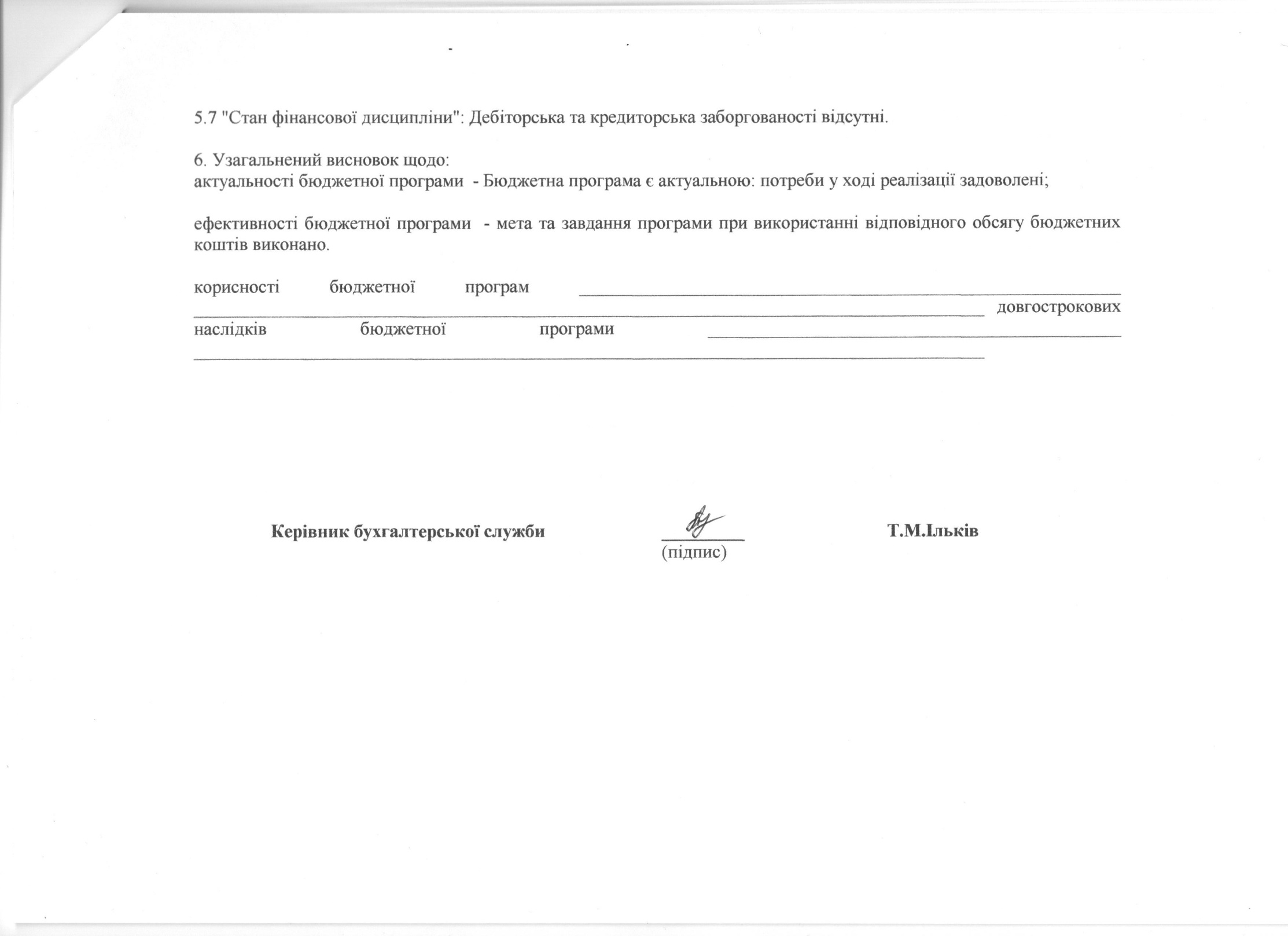 Додаток
до Методичних рекомендацій щодо здійснення оцінки ефективності бюджетних програм 1.       0600000           Відділ освіти Сватівської райдержадміністрації              
                (КПКВК ДБ (МБ) )                         (найменування головного розпорядника) 2.          0610000               Відділ освіти Сватівської райдержадміністрації
                (КПКВК ДБ (МБ))                         (найменування відповідального виконавця) 3.   0611030       0921     Надання загальної середньої освіти вечірніми  (змінними) школами 
         (КПКВК ДБ (МБ))    (КФКВК)                 (найменування бюджетної програми) 4.Мета бюджетної програми: Забезпечити надання загальної середньої освіти  працюючій молоді5. Оцінка ефективності бюджетної програми за критеріями: 5.1 "Виконання бюджетної програми за напрямами використання бюджетних коштів": (тис. грн.) N з/п Показники Показники План з урахуванням змін План з урахуванням змін План з урахуванням змін Виконано Виконано Виконано Виконано Виконано Виконано Відхилення Відхилення Відхилення Відхилення Відхилення N з/п Показники Показники загальний фонд спеціальний фонд разом загальний фонд загальний фонд спеціальний фонд спеціальний фонд разом разом загальний фонд загальний фонд спеціальний фонд спеціальний фонд разом 1. Видатки (надані кредити) Видатки (надані кредити) 189,100 0  189,100  185,38216  185,38216  0  0  0  185,38216  -3,71784  -3,71784  0  0  -3,71784  Пояснення щодо причин відхилення касових видатків (наданих кредитів) від планового показника: економія за рахунок коштів фонду заробітної платиПояснення щодо причин відхилення касових видатків (наданих кредитів) від планового показника: економія за рахунок коштів фонду заробітної платиПояснення щодо причин відхилення касових видатків (наданих кредитів) від планового показника: економія за рахунок коштів фонду заробітної платиПояснення щодо причин відхилення касових видатків (наданих кредитів) від планового показника: економія за рахунок коштів фонду заробітної платиПояснення щодо причин відхилення касових видатків (наданих кредитів) від планового показника: економія за рахунок коштів фонду заробітної платиПояснення щодо причин відхилення касових видатків (наданих кредитів) від планового показника: економія за рахунок коштів фонду заробітної платиПояснення щодо причин відхилення касових видатків (наданих кредитів) від планового показника: економія за рахунок коштів фонду заробітної платиПояснення щодо причин відхилення касових видатків (наданих кредитів) від планового показника: економія за рахунок коштів фонду заробітної платиПояснення щодо причин відхилення касових видатків (наданих кредитів) від планового показника: економія за рахунок коштів фонду заробітної платиПояснення щодо причин відхилення касових видатків (наданих кредитів) від планового показника: економія за рахунок коштів фонду заробітної платиПояснення щодо причин відхилення касових видатків (наданих кредитів) від планового показника: економія за рахунок коштів фонду заробітної платиПояснення щодо причин відхилення касових видатків (наданих кредитів) від планового показника: економія за рахунок коштів фонду заробітної платиПояснення щодо причин відхилення касових видатків (наданих кредитів) від планового показника: економія за рахунок коштів фонду заробітної платиПояснення щодо причин відхилення касових видатків (наданих кредитів) від планового показника: економія за рахунок коштів фонду заробітної платиПояснення щодо причин відхилення касових видатків (наданих кредитів) від планового показника: економія за рахунок коштів фонду заробітної платиПояснення щодо причин відхилення касових видатків (наданих кредитів) від планового показника: економія за рахунок коштів фонду заробітної платиПояснення щодо причин відхилення касових видатків (наданих кредитів) від планового показника: економія за рахунок коштів фонду заробітної платив т. ч. в т. ч. 1.1 Напрям використання бюджетних коштів Напрям використання бюджетних коштів Пояснення причин відхилення касових видатків (наданих кредитів) за напрямом використання бюджетних коштів від планового показника Пояснення причин відхилення касових видатків (наданих кредитів) за напрямом використання бюджетних коштів від планового показника Пояснення причин відхилення касових видатків (наданих кредитів) за напрямом використання бюджетних коштів від планового показника Пояснення причин відхилення касових видатків (наданих кредитів) за напрямом використання бюджетних коштів від планового показника Пояснення причин відхилення касових видатків (наданих кредитів) за напрямом використання бюджетних коштів від планового показника Пояснення причин відхилення касових видатків (наданих кредитів) за напрямом використання бюджетних коштів від планового показника Пояснення причин відхилення касових видатків (наданих кредитів) за напрямом використання бюджетних коштів від планового показника Пояснення причин відхилення касових видатків (наданих кредитів) за напрямом використання бюджетних коштів від планового показника Пояснення причин відхилення касових видатків (наданих кредитів) за напрямом використання бюджетних коштів від планового показника Пояснення причин відхилення касових видатків (наданих кредитів) за напрямом використання бюджетних коштів від планового показника Пояснення причин відхилення касових видатків (наданих кредитів) за напрямом використання бюджетних коштів від планового показника Пояснення причин відхилення касових видатків (наданих кредитів) за напрямом використання бюджетних коштів від планового показника Пояснення причин відхилення касових видатків (наданих кредитів) за напрямом використання бюджетних коштів від планового показника Пояснення причин відхилення касових видатків (наданих кредитів) за напрямом використання бюджетних коштів від планового показника Пояснення причин відхилення касових видатків (наданих кредитів) за напрямом використання бюджетних коштів від планового показника Пояснення причин відхилення касових видатків (наданих кредитів) за напрямом використання бюджетних коштів від планового показника Пояснення причин відхилення касових видатків (наданих кредитів) за напрямом використання бюджетних коштів від планового показника 1.2 Напрям використання бюджетних коштів Напрям використання бюджетних коштів Пояснення причин відхилення касових видатків (наданих кредитів) за напрямом використання бюджетних коштів від планового показника Пояснення причин відхилення касових видатків (наданих кредитів) за напрямом використання бюджетних коштів від планового показника Пояснення причин відхилення касових видатків (наданих кредитів) за напрямом використання бюджетних коштів від планового показника Пояснення причин відхилення касових видатків (наданих кредитів) за напрямом використання бюджетних коштів від планового показника Пояснення причин відхилення касових видатків (наданих кредитів) за напрямом використання бюджетних коштів від планового показника Пояснення причин відхилення касових видатків (наданих кредитів) за напрямом використання бюджетних коштів від планового показника Пояснення причин відхилення касових видатків (наданих кредитів) за напрямом використання бюджетних коштів від планового показника Пояснення причин відхилення касових видатків (наданих кредитів) за напрямом використання бюджетних коштів від планового показника Пояснення причин відхилення касових видатків (наданих кредитів) за напрямом використання бюджетних коштів від планового показника Пояснення причин відхилення касових видатків (наданих кредитів) за напрямом використання бюджетних коштів від планового показника Пояснення причин відхилення касових видатків (наданих кредитів) за напрямом використання бюджетних коштів від планового показника Пояснення причин відхилення касових видатків (наданих кредитів) за напрямом використання бюджетних коштів від планового показника Пояснення причин відхилення касових видатків (наданих кредитів) за напрямом використання бюджетних коштів від планового показника Пояснення причин відхилення касових видатків (наданих кредитів) за напрямом використання бюджетних коштів від планового показника Пояснення причин відхилення касових видатків (наданих кредитів) за напрямом використання бюджетних коштів від планового показника Пояснення причин відхилення касових видатків (наданих кредитів) за напрямом використання бюджетних коштів від планового показника Пояснення причин відхилення касових видатків (наданих кредитів) за напрямом використання бюджетних коштів від планового показника 1.3 … 5.2 "Виконання бюджетної програми за джерелами надходжень спеціального фонду": (тис. грн.) 5.2 "Виконання бюджетної програми за джерелами надходжень спеціального фонду": (тис. грн.) 5.2 "Виконання бюджетної програми за джерелами надходжень спеціального фонду": (тис. грн.) 5.2 "Виконання бюджетної програми за джерелами надходжень спеціального фонду": (тис. грн.) 5.2 "Виконання бюджетної програми за джерелами надходжень спеціального фонду": (тис. грн.) 
N з/п 
N з/п Показники План з урахуванням змін Виконано Відхилення Відхилення 1. 1. Залишок на початок року х х х в т. ч.  1.1 1.1 власних надходжень  х х х 1.2 1.2 інших надходжень х х х Пояснення причин наявності залишку надходжень спеціального фонду, в т. ч. власних надходжень бюджетних установ та інших надходжень, на початок року Пояснення причин наявності залишку надходжень спеціального фонду, в т. ч. власних надходжень бюджетних установ та інших надходжень, на початок року Пояснення причин наявності залишку надходжень спеціального фонду, в т. ч. власних надходжень бюджетних установ та інших надходжень, на початок року Пояснення причин наявності залишку надходжень спеціального фонду, в т. ч. власних надходжень бюджетних установ та інших надходжень, на початок року Пояснення причин наявності залишку надходжень спеціального фонду, в т. ч. власних надходжень бюджетних установ та інших надходжень, на початок року Пояснення причин наявності залишку надходжень спеціального фонду, в т. ч. власних надходжень бюджетних установ та інших надходжень, на початок року Пояснення причин наявності залишку надходжень спеціального фонду, в т. ч. власних надходжень бюджетних установ та інших надходжень, на початок року 2. 2. Надходження в т. ч.  2.1 2.1 власні надходження 2.2 2.2 надходження позик 2.3 2.3 повернення кредитів  2.4 2.4 інші надходження Пояснення причин відхилення фактичних обсягів надходжень від планових Пояснення причин відхилення фактичних обсягів надходжень від планових Пояснення причин відхилення фактичних обсягів надходжень від планових Пояснення причин відхилення фактичних обсягів надходжень від планових Пояснення причин відхилення фактичних обсягів надходжень від планових Пояснення причин відхилення фактичних обсягів надходжень від планових Пояснення причин відхилення фактичних обсягів надходжень від планових 3. 3. Залишок на кінець року х в т. ч.  3.1 3.1 власних надходжень  х 3.2 3.2 інших надходжень х Пояснення причин наявності залишку надходжень спеціального фонду, в т. ч. власних надходжень бюджетних установ та інших надходжень, на кінець року Пояснення причин наявності залишку надходжень спеціального фонду, в т. ч. власних надходжень бюджетних установ та інших надходжень, на кінець року Пояснення причин наявності залишку надходжень спеціального фонду, в т. ч. власних надходжень бюджетних установ та інших надходжень, на кінець року Пояснення причин наявності залишку надходжень спеціального фонду, в т. ч. власних надходжень бюджетних установ та інших надходжень, на кінець року Пояснення причин наявності залишку надходжень спеціального фонду, в т. ч. власних надходжень бюджетних установ та інших надходжень, на кінець року Пояснення причин наявності залишку надходжень спеціального фонду, в т. ч. власних надходжень бюджетних установ та інших надходжень, на кінець року Пояснення причин наявності залишку надходжень спеціального фонду, в т. ч. власних надходжень бюджетних установ та інших надходжень, на кінець року 5.3 "Виконання результативних показників бюджетної програми за напрямами використання бюджетних коштів":       (тис. грн.) 5.3 "Виконання результативних показників бюджетної програми за напрямами використання бюджетних коштів":       (тис. грн.) 5.3 "Виконання результативних показників бюджетної програми за напрямами використання бюджетних коштів":       (тис. грн.) 5.3 "Виконання результативних показників бюджетної програми за напрямами використання бюджетних коштів":       (тис. грн.) 5.3 "Виконання результативних показників бюджетної програми за напрямами використання бюджетних коштів":       (тис. грн.) 5.3 "Виконання результативних показників бюджетної програми за напрямами використання бюджетних коштів":       (тис. грн.) 5.3 "Виконання результативних показників бюджетної програми за напрямами використання бюджетних коштів":       (тис. грн.) 5.3 "Виконання результативних показників бюджетної програми за напрямами використання бюджетних коштів":       (тис. грн.) 
N з/п Показники Затверджено паспортом бюджетної програми Затверджено паспортом бюджетної програми Затверджено паспортом бюджетної програми Виконано Виконано Виконано Виконано Відхилення Відхилення Відхилення 
N з/п Показники загальний фонд спеціальний фонд разом загальний фонд спеціальний фонд спеціальний фонд разом загальний фонд спеціальний фонд разом Напрям використання бюджетних коштів 1Напрям використання бюджетних коштів 1Напрям використання бюджетних коштів 1Напрям використання бюджетних коштів 1Напрям використання бюджетних коштів 1Напрям використання бюджетних коштів 1Напрям використання бюджетних коштів 1Напрям використання бюджетних коштів 1Напрям використання бюджетних коштів 1Напрям використання бюджетних коштів 1Напрям використання бюджетних коштів 1Напрям використання бюджетних коштів 11. затрат Кількість класів3   3  3  3  0  0Середньорічна кількість ставок педагогічного персоналу2,442,442,442,4400Пояснення щодо розбіжностей між фактичними та плановими результативними показниками  Пояснення щодо розбіжностей між фактичними та плановими результативними показниками  Пояснення щодо розбіжностей між фактичними та плановими результативними показниками  Пояснення щодо розбіжностей між фактичними та плановими результативними показниками  Пояснення щодо розбіжностей між фактичними та плановими результативними показниками  Пояснення щодо розбіжностей між фактичними та плановими результативними показниками  Пояснення щодо розбіжностей між фактичними та плановими результативними показниками  Пояснення щодо розбіжностей між фактичними та плановими результативними показниками  Пояснення щодо розбіжностей між фактичними та плановими результативними показниками  Пояснення щодо розбіжностей між фактичними та плановими результативними показниками  Пояснення щодо розбіжностей між фактичними та плановими результативними показниками  Пояснення щодо розбіжностей між фактичними та плановими результативними показниками  2. продукту Середньорічна кількість учнів 32   32  32 32  0 0 Пояснення щодо розбіжностей між фактичними та плановими результативними показниками Пояснення щодо розбіжностей між фактичними та плановими результативними показниками Пояснення щодо розбіжностей між фактичними та плановими результативними показниками Пояснення щодо розбіжностей між фактичними та плановими результативними показниками Пояснення щодо розбіжностей між фактичними та плановими результативними показниками Пояснення щодо розбіжностей між фактичними та плановими результативними показниками Пояснення щодо розбіжностей між фактичними та плановими результативними показниками Пояснення щодо розбіжностей між фактичними та плановими результативними показниками Пояснення щодо розбіжностей між фактичними та плановими результативними показниками Пояснення щодо розбіжностей між фактичними та плановими результативними показниками Пояснення щодо розбіжностей між фактичними та плановими результативними показниками Пояснення щодо розбіжностей між фактичними та плановими результативними показниками 3. ефективності Діто-дні відвідування  5440  5440  5440  5440  0  0Витрати на 1 учня5,909385,909385,793195,79319-0,11619-0,11619Пояснення щодо розбіжностей між фактичними та плановими результативними показниками: економія за рахунок коштів фонду заробітної платиПояснення щодо розбіжностей між фактичними та плановими результативними показниками: економія за рахунок коштів фонду заробітної платиПояснення щодо розбіжностей між фактичними та плановими результативними показниками: економія за рахунок коштів фонду заробітної платиПояснення щодо розбіжностей між фактичними та плановими результативними показниками: економія за рахунок коштів фонду заробітної платиПояснення щодо розбіжностей між фактичними та плановими результативними показниками: економія за рахунок коштів фонду заробітної платиПояснення щодо розбіжностей між фактичними та плановими результативними показниками: економія за рахунок коштів фонду заробітної платиПояснення щодо розбіжностей між фактичними та плановими результативними показниками: економія за рахунок коштів фонду заробітної платиПояснення щодо розбіжностей між фактичними та плановими результативними показниками: економія за рахунок коштів фонду заробітної платиПояснення щодо розбіжностей між фактичними та плановими результативними показниками: економія за рахунок коштів фонду заробітної платиПояснення щодо розбіжностей між фактичними та плановими результативними показниками: економія за рахунок коштів фонду заробітної платиПояснення щодо розбіжностей між фактичними та плановими результативними показниками: економія за рахунок коштів фонду заробітної платиПояснення щодо розбіжностей між фактичними та плановими результативними показниками: економія за рахунок коштів фонду заробітної плати4. якості Кількість днів відвідування  170  170  170  170  0  0Відсоток випускників10010010010000    Пояснення щодо розбіжностей між фактичними та плановими результативними показниками Пояснення щодо розбіжностей між фактичними та плановими результативними показниками Пояснення щодо розбіжностей між фактичними та плановими результативними показниками Пояснення щодо розбіжностей між фактичними та плановими результативними показниками Пояснення щодо розбіжностей між фактичними та плановими результативними показниками Пояснення щодо розбіжностей між фактичними та плановими результативними показниками Пояснення щодо розбіжностей між фактичними та плановими результативними показниками Пояснення щодо розбіжностей між фактичними та плановими результативними показниками Пояснення щодо розбіжностей між фактичними та плановими результативними показниками Пояснення щодо розбіжностей між фактичними та плановими результативними показниками Пояснення щодо розбіжностей між фактичними та плановими результативними показниками Пояснення щодо розбіжностей між фактичними та плановими результативними показниками Оцінка відповідності фактичних результативних показників проведеним видаткам за напрямом використання бюджетних коштів, спрямованих на досягнення цих показників  Оцінка відповідності фактичних результативних показників проведеним видаткам за напрямом використання бюджетних коштів, спрямованих на досягнення цих показників  Оцінка відповідності фактичних результативних показників проведеним видаткам за напрямом використання бюджетних коштів, спрямованих на досягнення цих показників  Оцінка відповідності фактичних результативних показників проведеним видаткам за напрямом використання бюджетних коштів, спрямованих на досягнення цих показників  Оцінка відповідності фактичних результативних показників проведеним видаткам за напрямом використання бюджетних коштів, спрямованих на досягнення цих показників  Оцінка відповідності фактичних результативних показників проведеним видаткам за напрямом використання бюджетних коштів, спрямованих на досягнення цих показників  Оцінка відповідності фактичних результативних показників проведеним видаткам за напрямом використання бюджетних коштів, спрямованих на досягнення цих показників  Оцінка відповідності фактичних результативних показників проведеним видаткам за напрямом використання бюджетних коштів, спрямованих на досягнення цих показників  Оцінка відповідності фактичних результативних показників проведеним видаткам за напрямом використання бюджетних коштів, спрямованих на досягнення цих показників  Оцінка відповідності фактичних результативних показників проведеним видаткам за напрямом використання бюджетних коштів, спрямованих на досягнення цих показників  Оцінка відповідності фактичних результативних показників проведеним видаткам за напрямом використання бюджетних коштів, спрямованих на досягнення цих показників  Оцінка відповідності фактичних результативних показників проведеним видаткам за напрямом використання бюджетних коштів, спрямованих на досягнення цих показників  Напрям використання бюджетних коштів Напрям використання бюджетних коштів Напрям використання бюджетних коштів Напрям використання бюджетних коштів Напрям використання бюджетних коштів Напрям використання бюджетних коштів Напрям використання бюджетних коштів Напрям використання бюджетних коштів Напрям використання бюджетних коштів Напрям використання бюджетних коштів Напрям використання бюджетних коштів Напрям використання бюджетних коштів … 5.4 "Виконання показників бюджетної програми порівняно із показниками попереднього року": N з/п Показники Попередній рік Попередній рік Попередній рік Звітний рік Звітний рік Звітний рік Відхилення виконання
(у відсотках) Відхилення виконання
(у відсотках) Відхилення виконання
(у відсотках) N з/п Показники загальний фонд спеціальний фонд разом загальний фонд спеціальний фонд разом загальний фонд спеціальний фонд разом Видатки (надані кредити) Пояснення щодо збільшення (зменшення) обсягів проведених видатків (наданих кредитів) порівняно із аналогічними показниками попереднього року Пояснення щодо збільшення (зменшення) обсягів проведених видатків (наданих кредитів) порівняно із аналогічними показниками попереднього року Пояснення щодо збільшення (зменшення) обсягів проведених видатків (наданих кредитів) порівняно із аналогічними показниками попереднього року Пояснення щодо збільшення (зменшення) обсягів проведених видатків (наданих кредитів) порівняно із аналогічними показниками попереднього року Пояснення щодо збільшення (зменшення) обсягів проведених видатків (наданих кредитів) порівняно із аналогічними показниками попереднього року Пояснення щодо збільшення (зменшення) обсягів проведених видатків (наданих кредитів) порівняно із аналогічними показниками попереднього року Пояснення щодо збільшення (зменшення) обсягів проведених видатків (наданих кредитів) порівняно із аналогічними показниками попереднього року Пояснення щодо збільшення (зменшення) обсягів проведених видатків (наданих кредитів) порівняно із аналогічними показниками попереднього року Пояснення щодо збільшення (зменшення) обсягів проведених видатків (наданих кредитів) порівняно із аналогічними показниками попереднього року Пояснення щодо збільшення (зменшення) обсягів проведених видатків (наданих кредитів) порівняно із аналогічними показниками попереднього року Пояснення щодо збільшення (зменшення) обсягів проведених видатків (наданих кредитів) порівняно із аналогічними показниками попереднього року в т. ч. Напрям використання бюджетних коштів Пояснення щодо збільшення (зменшення) обсягів проведених видатків (наданих кредитів) за напрямом використання бюджетних коштів порівняно із аналогічними показниками попереднього року, а також щодо змін у структурі напрямів використання коштів Пояснення щодо збільшення (зменшення) обсягів проведених видатків (наданих кредитів) за напрямом використання бюджетних коштів порівняно із аналогічними показниками попереднього року, а також щодо змін у структурі напрямів використання коштів Пояснення щодо збільшення (зменшення) обсягів проведених видатків (наданих кредитів) за напрямом використання бюджетних коштів порівняно із аналогічними показниками попереднього року, а також щодо змін у структурі напрямів використання коштів Пояснення щодо збільшення (зменшення) обсягів проведених видатків (наданих кредитів) за напрямом використання бюджетних коштів порівняно із аналогічними показниками попереднього року, а також щодо змін у структурі напрямів використання коштів Пояснення щодо збільшення (зменшення) обсягів проведених видатків (наданих кредитів) за напрямом використання бюджетних коштів порівняно із аналогічними показниками попереднього року, а також щодо змін у структурі напрямів використання коштів Пояснення щодо збільшення (зменшення) обсягів проведених видатків (наданих кредитів) за напрямом використання бюджетних коштів порівняно із аналогічними показниками попереднього року, а також щодо змін у структурі напрямів використання коштів Пояснення щодо збільшення (зменшення) обсягів проведених видатків (наданих кредитів) за напрямом використання бюджетних коштів порівняно із аналогічними показниками попереднього року, а також щодо змін у структурі напрямів використання коштів Пояснення щодо збільшення (зменшення) обсягів проведених видатків (наданих кредитів) за напрямом використання бюджетних коштів порівняно із аналогічними показниками попереднього року, а також щодо змін у структурі напрямів використання коштів Пояснення щодо збільшення (зменшення) обсягів проведених видатків (наданих кредитів) за напрямом використання бюджетних коштів порівняно із аналогічними показниками попереднього року, а також щодо змін у структурі напрямів використання коштів Пояснення щодо збільшення (зменшення) обсягів проведених видатків (наданих кредитів) за напрямом використання бюджетних коштів порівняно із аналогічними показниками попереднього року, а також щодо змін у структурі напрямів використання коштів Пояснення щодо збільшення (зменшення) обсягів проведених видатків (наданих кредитів) за напрямом використання бюджетних коштів порівняно із аналогічними показниками попереднього року, а також щодо змін у структурі напрямів використання коштів 1. затрат … 2. продукту … 3. ефективності … 4. якості … Пояснення щодо динаміки результативних показників за відповідним напрямом використання бюджетних коштів Пояснення щодо динаміки результативних показників за відповідним напрямом використання бюджетних коштів Пояснення щодо динаміки результативних показників за відповідним напрямом використання бюджетних коштів Пояснення щодо динаміки результативних показників за відповідним напрямом використання бюджетних коштів Пояснення щодо динаміки результативних показників за відповідним напрямом використання бюджетних коштів Пояснення щодо динаміки результативних показників за відповідним напрямом використання бюджетних коштів Пояснення щодо динаміки результативних показників за відповідним напрямом використання бюджетних коштів Пояснення щодо динаміки результативних показників за відповідним напрямом використання бюджетних коштів Пояснення щодо динаміки результативних показників за відповідним напрямом використання бюджетних коштів Пояснення щодо динаміки результативних показників за відповідним напрямом використання бюджетних коштів Пояснення щодо динаміки результативних показників за відповідним напрямом використання бюджетних коштів Напрям використання бюджетних коштів … 5.5 "Виконання інвестиційних (проектів) програм":5.5 "Виконання інвестиційних (проектів) програм":5.5 "Виконання інвестиційних (проектів) програм":5.5 "Виконання інвестиційних (проектів) програм":5.5 "Виконання інвестиційних (проектів) програм":5.5 "Виконання інвестиційних (проектів) програм":5.5 "Виконання інвестиційних (проектів) програм":КодПоказникиПоказникиЗагальний обсяг фінансування проекту (програми), всьогоПлан на звітний період з урахуванням змінВиконано за звітний періодВідхиленняВиконано всьогоЗалишок фінансування на майбутні періодиЗалишок фінансування на майбутні періоди1223456 = 5 - 478 = 3 - 78 = 3 - 71.Надходження 
всього:Надходження 
всього:ххххБюджет розвитку за джереламиБюджет розвитку за джереламиххххНадходження із загального фонду бюджету до спеціального фонду (бюджету розвитку)Надходження із загального фонду бюджету до спеціального фонду (бюджету розвитку)ххххЗапозичення до бюджетуЗапозичення до бюджетуххххІнші джерелаІнші джерелаххххПояснення щодо причин відхилення фактичних надходжень від планового показникаПояснення щодо причин відхилення фактичних надходжень від планового показникаПояснення щодо причин відхилення фактичних надходжень від планового показникаПояснення щодо причин відхилення фактичних надходжень від планового показникаПояснення щодо причин відхилення фактичних надходжень від планового показникаПояснення щодо причин відхилення фактичних надходжень від планового показникаПояснення щодо причин відхилення фактичних надходжень від планового показникаПояснення щодо причин відхилення фактичних надходжень від планового показникаПояснення щодо причин відхилення фактичних надходжень від планового показникаПояснення щодо причин відхилення фактичних надходжень від планового показника2.Видатки бюджету розвитку 
всього:Видатки бюджету розвитку 
всього:ххххПояснення щодо причин відхилення касових видатків від планового показникаПояснення щодо причин відхилення касових видатків від планового показникаПояснення щодо причин відхилення касових видатків від планового показникаПояснення щодо причин відхилення касових видатків від планового показникаПояснення щодо причин відхилення касових видатків від планового показникаПояснення щодо причин відхилення касових видатків від планового показникаПояснення щодо причин відхилення касових видатків від планового показникаПояснення щодо причин відхилення касових видатків від планового показникаПояснення щодо причин відхилення касових видатків від планового показникаПояснення щодо причин відхилення касових видатків від планового показникаПояснення щодо причин відхилення фактичних надходжень від касових видатківПояснення щодо причин відхилення фактичних надходжень від касових видатківПояснення щодо причин відхилення фактичних надходжень від касових видатківПояснення щодо причин відхилення фактичних надходжень від касових видатківПояснення щодо причин відхилення фактичних надходжень від касових видатківПояснення щодо причин відхилення фактичних надходжень від касових видатківПояснення щодо причин відхилення фактичних надходжень від касових видатківПояснення щодо причин відхилення фактичних надходжень від касових видатківПояснення щодо причин відхилення фактичних надходжень від касових видатківПояснення щодо причин відхилення фактичних надходжень від касових видатків2.1Всього за інвестиційними проектамиВсього за інвестиційними проектамиІнвестиційний проект (програма) 1Інвестиційний проект (програма) 1Пояснення щодо причин відхилення касових видатків на виконання інвестиційного проекту (програми) 1 від планового показникаПояснення щодо причин відхилення касових видатків на виконання інвестиційного проекту (програми) 1 від планового показникаПояснення щодо причин відхилення касових видатків на виконання інвестиційного проекту (програми) 1 від планового показникаПояснення щодо причин відхилення касових видатків на виконання інвестиційного проекту (програми) 1 від планового показникаПояснення щодо причин відхилення касових видатків на виконання інвестиційного проекту (програми) 1 від планового показникаПояснення щодо причин відхилення касових видатків на виконання інвестиційного проекту (програми) 1 від планового показникаПояснення щодо причин відхилення касових видатків на виконання інвестиційного проекту (програми) 1 від планового показникаПояснення щодо причин відхилення касових видатків на виконання інвестиційного проекту (програми) 1 від планового показникаПояснення щодо причин відхилення касових видатків на виконання інвестиційного проекту (програми) 1 від планового показникаПояснення щодо причин відхилення касових видатків на виконання інвестиційного проекту (програми) 1 від планового показникаНапрям спрямування коштів (об'єкт) 1Напрям спрямування коштів (об'єкт) 1Напрям спрямування коштів (об'єкт) 2Напрям спрямування коштів (об'єкт) 2......Інвестиційний проект (програма) 2Інвестиційний проект (програма) 2Пояснення щодо причин відхилення касових видатків на виконання інвестиційного проекту (програми) 2 від планового показникаПояснення щодо причин відхилення касових видатків на виконання інвестиційного проекту (програми) 2 від планового показникаПояснення щодо причин відхилення касових видатків на виконання інвестиційного проекту (програми) 2 від планового показникаПояснення щодо причин відхилення касових видатків на виконання інвестиційного проекту (програми) 2 від планового показникаПояснення щодо причин відхилення касових видатків на виконання інвестиційного проекту (програми) 2 від планового показникаПояснення щодо причин відхилення касових видатків на виконання інвестиційного проекту (програми) 2 від планового показникаПояснення щодо причин відхилення касових видатків на виконання інвестиційного проекту (програми) 2 від планового показникаПояснення щодо причин відхилення касових видатків на виконання інвестиційного проекту (програми) 2 від планового показникаПояснення щодо причин відхилення касових видатків на виконання інвестиційного проекту (програми) 2 від планового показникаПояснення щодо причин відхилення касових видатків на виконання інвестиційного проекту (програми) 2 від планового показникаНапрям спрямування коштів (об'єкт) 1Напрям спрямування коштів (об'єкт) 1Напрям спрямування коштів (об'єкт) 2Напрям спрямування коштів (об'єкт) 2......2.2Капітальні видатки з утримання бюджетних установКапітальні видатки з утримання бюджетних установхххх